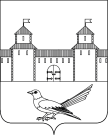 от 16.11.2015 № 540-пОб уточнении почтового адреса жилого помещения (дома)	Руководствуясь постановлением Правительства Российской Федерации от 19.11.2014г. №1221 «Об утверждении Правил присвоения, изменения и аннулирования адресов», решением Сорочинского городского Совета муниципального образования город Сорочинск Оренбургской области №375 от 30.01.2015г. «Об утверждении Положения о порядке присвоения, изменения и аннулирования адресов на территории муниципального образования город Сорочинск Оренбургской области», статьями 32, 35, 40  Устава муниципального образования Сорочинский городской округ Оренбургской области, кадастровым паспортом земельного участка от 30.10.2015г. №56/15-696967, свидетельством о праве на наследство по закону от 29.11.2012г., удостоверенного нотариусом города Сорочинска и Сорочинского района Оренбургской области Непрокиной В.Е. по реестру №5146, архивной копией  решения исполкома Сорочинского городского Совета народных депутатов от 22.05.1986 года №127 «О переименовании улиц города Сорочинска» от 11.11.2010  №28/06-07,  кадастровым паспортом здания от 09.11.2015г. №56/15-716575 и  поданным  заявлением  (вх. №Зз-1215 от 05.11.2015 г.): Уточнить почтовый адрес жилого помещения (дома) с кадастровым номером 56:45:0102044:107, расположенного на земельном участке с кадастровым номером 56:45:0101023:80, и считать его следующим: Российская Федерация, Оренбургская область, г.Сорочинск, ул.Шаталова, д.38.Контроль за исполнением настоящего постановления возложить на главного архитектора муниципального образования Сорочинский городской округ Оренбургской области – Крестьянова А.Ф.Настоящее постановление вступает в силу  с момента подписания и подлежит официальному опубликованию.Глава муниципального образования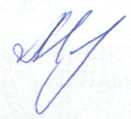 Сорочинский городской округ                                                    Т.П. Мелентьева	                                                                                                                                           Разослано: в дело, прокуратуре, УАГиКС, заявителю, ОУФМС, Вагановой Е.В.Администрация Сорочинского городского округа Оренбургской области	П О С Т А Н О В Л Е Н И Е 